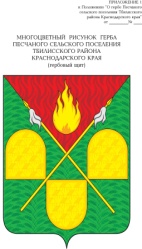 АДМИНИСТРАЦИЯ ПЕСЧАНОГО СЕЛЬСКОГО ПОСЕЛЕНИЯ ТБИЛИССКОГО РАЙОНАПОСТАНОВЛЕНИЕ от 15 марта  2022 года                                                                                       № 16х. ПесчаныйО присвоении  адресного номера зданию (сооружению) по ул. Восточной в х. Староармянский	В целях упорядочения нумерации объектов адресации, руководствуясь пунктом 21 части 1 статьи 14 Федерального закона от 6 октября 2003 года         № 131-ФЗ «Об общих принципах организации местного самоуправления в Российской Федерации», постановлением Правительства Российской Федерации от 19 ноября 2014 года №1221 «Об утверждении Правил присвоения, изменения и аннулирования адресов»,  руководствуясь статьями 31, 58, 60 устава Песчаного сельского поселения Тбилисского района                       п о с т а н о в л я ю: 1. Зданию общей площадью 25,3 кв.м., с кадастровым номером 23:29:0701002:297, расположенному по улице Восточной х. Староармянский Песчаного сельского поселения Тбилисского района присвоить адрес:- Российская Федерация, Краснодарский край, муниципальный район Тбилисский, сельское поселение Песчаное, хутор Староармянский, улица Восточная, дом 1Б.	2. Эксперту - специалисту администрации (Олехнович) произвести запись в лицевом счете в похозяйственной книге администрации Песчаного сельского поселения.	3. Постановление вступает в силу со дня его подписания.Исполняющий обязанности главы Песчаного сельского поселенияТбилисского района 							         В.А. Олехнович